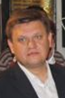 РАЗЫСКИВАЕТСЯ !!!! ВЫПИРАХИН АЛЕКСАНДР ВИКТОРОВИЧ ( 17АПРЕЛЯ 1968 ГОДА РОЖДЕНИЯ )
ЕЗДИТ НА МАШИНЕ МИТСУБИСИ ОУТЛЕНДЕР ЧЕРНОГО ЦВЕТА ( НОМЕР 175) 
РАБОТАЕТ В ЗАО «МОСТРАНССКЛАД»( ПОЛУЧАЕТ ЗАРПЛАТУ В КОНВЕРТЕ) 
ЕГО ВТОРАЯ ОФИЦИАЛЬНАЯ ЖЕНА ВЫПИРАХИНА ( ХАРЧЕНКО, ДЕНИСКИНА) ИРИНА БОРИСОВНА( 18 ДЕКАБРЯ 1964 ГОДА) 
ЕГО ПАДЧЕРИЦА ВЫПИРАХИНА ( ДЕНИСКИНА) АНГЕЛИНА ЮРЬЕВНА ( ЕЗДИТ НА ХУНДАЙ I20, ЗЕЛЕНОГО ЦВЕТА) ( 16 СЕНТЯБРЯ 1987 ГОДА) 
ВСЕ ПРОЖИВАЮТ НА МИТИНСКОЙ 53 
ВСЕ ОНИ В КУРСЕ ТОГО ЧТО ЕГО БИОЛОГИЧЕСКИЙ РЕБЕНОК ГОЛОДАЕТ, ХОЧУ ЧТОБ ВСЕ ЗНАЛИ ЧТО ОН НЕ ПЛАТИТ ЕМУ НИ КОПЕЙКИ!!!! РЕБЕНКУ СЕЙЧАС 8 МЕСЯЦЕВ!
ХОЧУ ЧТОБ ВСЕ ЗНАЛИ ЧТО ОНИ ЗА ЛЮДИ! 
ХОЧУ ЧТОБ НА НИХ ПОКАЗЫВАЛИ ПАЛЬЦЕМ!!!! 
СПИБИБО ВСЕМ КТО ПРОЧИТАЛ!!!!!!!!!!!!!!!!